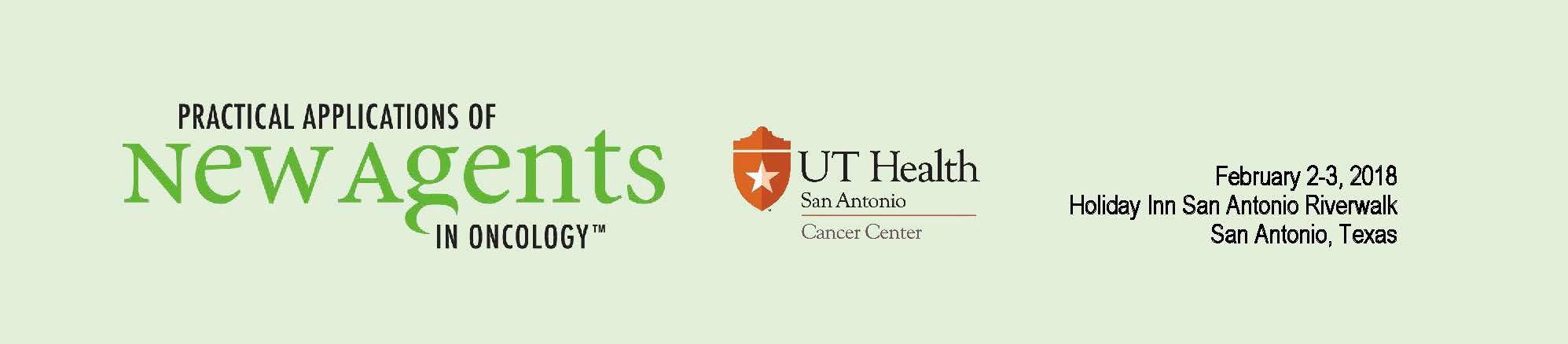 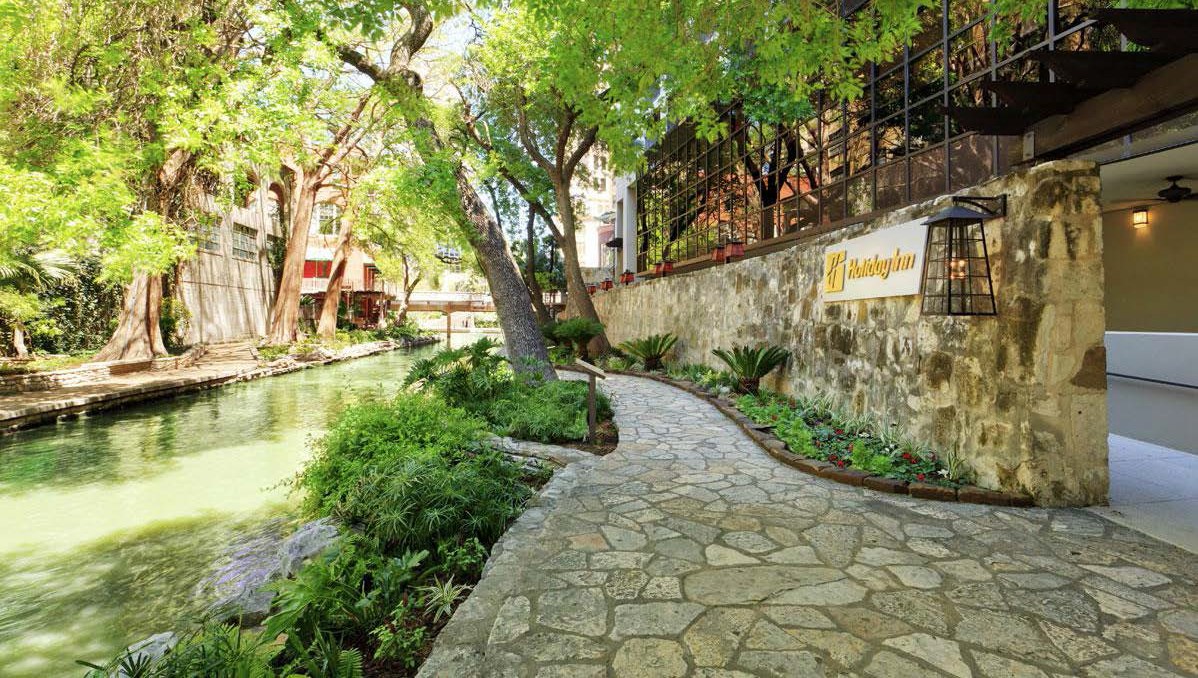 Home	Program	Faculty	Registration	Hotel	ExhibitorsHoliday Inn San Antonio Riverwalk 217 N. St. Mary's StreetSan Antonio, TX 78205 Phone: 210-224-2500Fax: 210-527-9589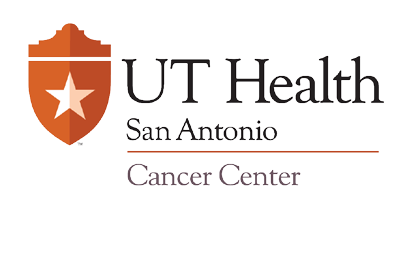 